別紙海事局船舶産業課　宛　    E-mail: hqt-mb-ssmd-dxt@gxb.mlit.go.jp　第３回船舶産業の変革実現のための検討会の冒頭のカメラ撮り又は検討会終了後の事後ブリーフィングへの参加をご希望の方は、事前に登録をお願いします。◆注意事項・カメラ撮りは、冒頭挨拶までのみ可能です。・議事は傍聴できません。※２月19日（月）18:00までに返送願います。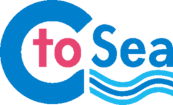 取材登録用紙ご所属電話番号E-mail参加を希望するものに○を付けてください。※両方希望する場合は両方に○を付けてください。参加を希望するものに○を付けてください。※両方希望する場合は両方に○を付けてください。冒頭カメラ撮り事後ブリーフィング